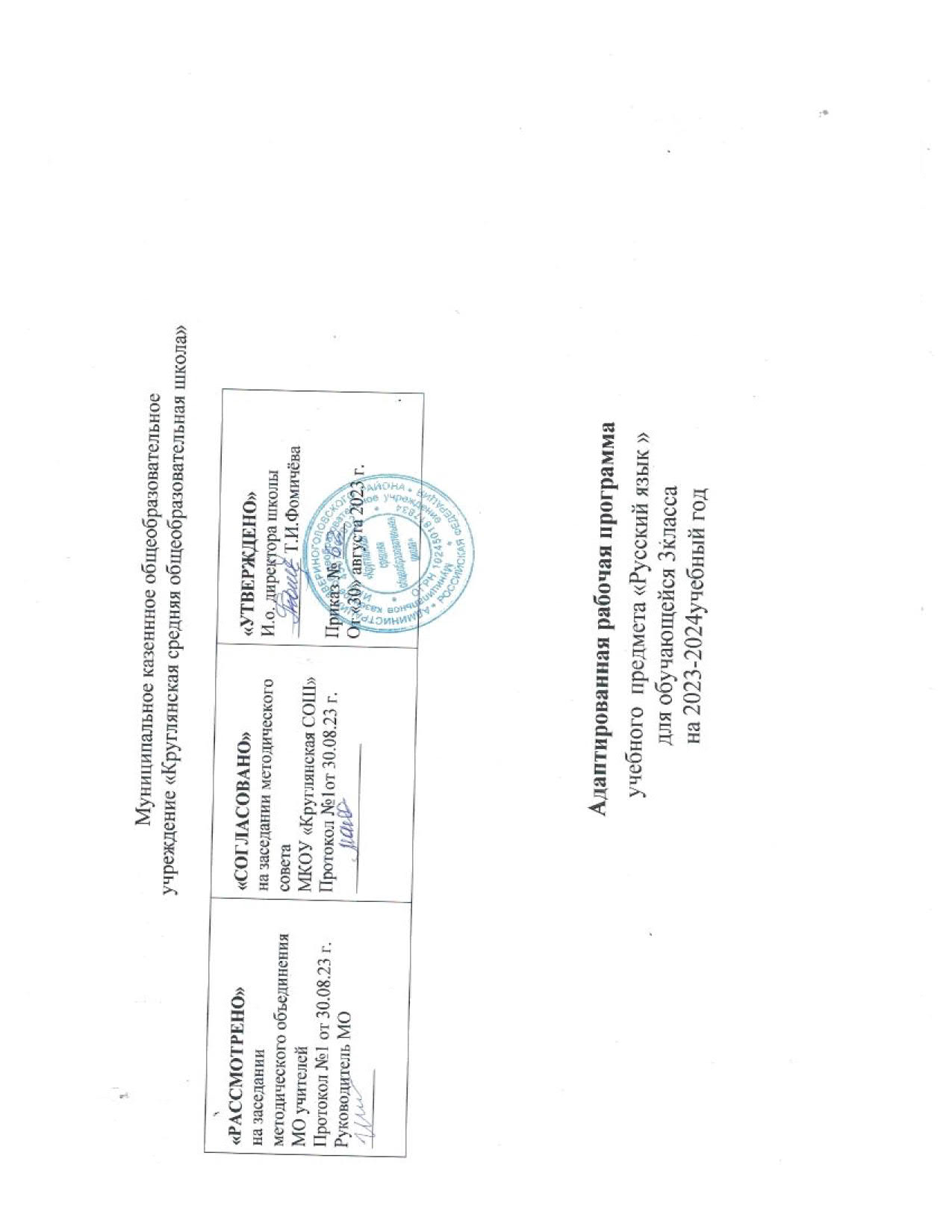                                                                                    Муниципальное казеннное общеобразовательное учреждение «Круглянская средняя общеобразовательная школа»Адаптированная рабочая программаучебного  предмета «Русский язык »для обучающейся 3класса  Кулаковой Маринына 2023-2024учебный годРабочая программа разработана учителемИльченко Н.Е                                                                                         ПОЯСНИТЕЛЬНАЯ ЗАПИСКААдаптированная рабочая программа по русскому языку для детей с легкой умственной отсталостью составлена на основе следующих нормативных актов:-Приказ Министерства образования и науки Российской Федерации от 19.12.2014 № 1599 «Об утверждении федерального государтвеннного образовательного стандарта образования обучающихся с умственной отсталостью (интеллектуальными нарушениями)»-Постановление об утверждении СанПин 2.4.2.3286-15 «Санитарно-эпидемиологические требования к условиям и организации обучения и воспитания в организациях, осуществляющих образовательную деятельность по адаптированным основным общеобразовательным программам». Утвержден постановлением Главного государственного санитарного врача Российской Федерации от 10 июля 2015 г. №26.УчебникЭ. В. Якубовской, Я. В. Коршунова «Русский язык» для 3 класса специальных (коррекционных) общеобразовательных учреждений. (М., «Просвещение», 2019г).Цель предмета - формирование у учащихся коммуникативно-речевых умений, владение которыми в дальнейшем поможет выпускникам специальных (коррекционных) учреждений максимально реализоваться в самостоятельной жизни, занять адекватное социальное положение в обществе.Задачи предмета:- формирование у учащихся интереса к языку и первоначальные языковые обобщения, развитие умения пользоваться речью как средством общения, обеспечивая для реализации этой задачи чёткость произносительных навыков, необходимый словарь, точность в построении предложения, связность устного высказывания;- знакомство детей со связной письменной речью как видом общения;- обучение грамотному и аккуратному письму;- формирование у детей первоначальных умений в письменных высказываниях- осуществление нравственного, эстетического и экологического воспитания школьников.Настоящая адаптированная рабочая программа рассчитана на 1 год обучения.Основные принципы материала:Общедидактические принципы: сознательности и активности; наглядности;систематичности и последовательности; прочности; научности; доступности; связи теории с практикой.Принципы  коррекционно-развивающего  обучения:динамичность восприятия; продуктивной обработки информации; развития и коррекции высших психических функций; мотивации к учению – создание мотивационной обстановки на уроке, обеспечивающей эффективность работы класса, ученика.Основные направления коррекционной работы:- развитие мелкой моторики кисти и пальцев рук;- развитие навыков каллиграфии;- развитие фонетико-фонематических представлений;- - формирование умения работать по словесной и письменной инструкции, алгоритму;- развитие высших психических функций;развитие речи, владение техникой речи;- коррекция индивидуальных пробелов в знаниях.Общая характеристика учебного предметаПрограмма составлена в соответствии Федерального государственного образовательного стандарта, адаптированной общеобразовательной программы для начального общего образования обучающихся с умственной отсталостью (интеллектуальными нарушениями) I вариант. Программы специальных (коррекционных) общеобразовательных учреждений для 0-4 классов под редакцией И.М. Бгажноковой (-М. : Просвещение, 2011г).Основной формой организации образовательного процесса является урок, который строится на принципах коррекционно-развивающего обучения.Основные технологии обучения: игровые, здоровьесберегающие, информационно-коммуникационные; личностно-ориентированные.Формы работы: фронтальная работа, индивидуальная работа, работа в парах и группах, коллективная работа.Общепедагогические методы:-словесные – рассказ, объяснение, беседа, работа с учебником и книгой;-наглядные – наблюдение, демонстрация, просмотр;-практические – упражненияВиды  работ обучающихся:Основными видами классных и домашних письменных работ обучающихся являются: словарная работа, списывание с различными заданиями (вставить буквы в словах, выполнить звуковой анализ слов и составить схемы предложений, поставить ударение, разделить слова на слоги и для переноса, подчеркнуть слова с определенной орфограммой), запись составленных предложений, дополнение предложений, восстановление нарушенного порядка слов в предложении.Контрольные работы могут состоять из контрольного списывания, контрольного диктанта, грамматического задания.Межпредметные связи:Чтение – самостоятельное чтение задания, дополнение предложения нужными по смыслу словами.Речевая практика- составление связного рассказа по картинке.Математика - название чисел в пределах 100, поиск нужной страницы и нужного упражнения в учебнике.Место учебного предмета в учебном плане.Рабочая программа по предмету «Русский язык» для обучающихся с умственной отсталостью (интеллектуальными нарушениями) I вариант   детализирует и раскрывает содержание ФГОС начального общего образования в образовательной области «Язык и речевая практика». Данная рабочая программа на 2023/2024 учебный год, предусматривает изучение предмета русский язык в 3 классе по учебному плану.Личностные и предметные результаты освоения учебного предмета.Личностные результаты освоения АООП отражают:-осознание себя как гражданина России;-овладение начальными навыками адаптации;-владение навыками коммуникации;-принятие и освоение социальной роли обучающегося, формирование и развитие -социально значимых мотивов учебной деятельности;-развитие навыков сотрудничества со взрослыми и сверстниками в разных социальных ситуациях;-формирование эстетических потребностей, ценностей и чувств;-развитие этических чувств, доброжелательности и эмоционально-нравственной отзывчивости, понимания и сопереживания чувствам других людей;Предметные результаты связаны с овладением обучающимися содержанием каждой предметной области и характеризуют их достижения в усвоении знаний и умений, возможности их применения в практической деятельности и жизни, опыт специфической для предметной области деятельности по получению нового знания.- формирование интереса к изучению русского языка;- коммуникативно-речевые умения, необходимые для обеспечения коммуникации в различных ситуациях общения;- овладение основами грамотного письма;- использование знаний в области русского языка и сформированныхграмматико - орфографических умений для решения практических задач.Содержание учебного предмета.1. Повторение материалаУпотребление простого предложения. Большая буква в начале предложения и точка в конце. Составление предложения по вопросам, по картинке, из слов, данных вразбивку. Выделение предложений из речи текста.2.Звуки и буквыСравнение пар слов. Алфавит. Гласные и согласные. Слогообразующая роль гласных. Гласные буквы в начале слов и после гласных. Ударные и безударные гласные. Перенос слов. Твердые и мягкие согласные, и их различия. Мягкий знак в середине и на конце слова. Шипящие согласные. Сочетание жи-ши, ча-ща, чу-щу. Парные согласные. Звонкие и глухие согласные на конце слов. Разделительный твердый и мягкий знаки.3. Слово-Слова, обозначающие названия предметов. Большая буква в именах собственных. Слова, обозначающие действия предметов. Слова, обозначающие признаки предметов. Согласование слов, обозначающих предметы со словами, обозначающими действия и признаки предметов. Предлоги.4. ПредложениеПостроение простого предложения. Составление предложения на заданную тему. Дополнение предложений. Работа с деформированным текстом.5. ПовторениеСоставление предложений. Сочетание гласных с шипящими. Правописание имен собственных. Алфавит. Мягкие и твердые согласные. Парные, звонкие и глухие согласные. Слова, обозначающие предметы, их действие и признаки.Тематическое планирование.Материально-техническое обеспечение образовательного процессаПрограммы специальных (коррекционных) образовательных учрежденийVIII вида 0-4 классы (Под редакцией И. М. Бгажноковой. – М.: Просвещение, 2011);Демонстрационный материал (картинки, предметные таблицы) в соответствии с основными требованиями программы обучения, лента букв, магнитные буквы, предметные картинки;Компьютер, проектор, мультимедиа, экран, презентации.Интернет-ресурсы.Список литературы:1. Дидактический материал. Русский язык. 2 класс. (VIII вид). Якубовская Э.В.2.Изучаем орфограммы русского языка. Л.С.Овчинникова. Феникс 2017г.3. Методические рекомендации. Русский язык. 1 - 4 классы специальных (коррекционных) образовательных учреждений. Аксёнова А.К., Ильина С.Ю.Учебник для специальных (коррекционных) образовательных учреждений.4. Письмо. Развитие речи 1-4 классы. Конспекты занятий, дифференцированные задания Н.В. Додух издательство «Учитель»5. Русский язык. 2 класс. Якубовская Э.В. Я.В.Коршунова, 2018г.6.Рабочая тетрадь по русскому языку. Читай, думай, пиши. 2 класс. В 2 частях. Якубовская Э.В.7. Русский язык 1-4 классы. Развитие устной речи и коррекция письма. И.В. Фомина, И.В. Щербакова.8.Сборник диктантов 2-4 классы( -Москва 2016г)Тематическое планирование по русскому языку для 3 класса1«РАССМОТРЕНО» на заседании                                   методического объединения         МО учителей           Протокол №1 от 30.08.23 г.                                                              Руководитель МО                                                                             _________                                                             «СОГЛАСОВАНО»            на заседании методического советаМКОУ «Круглянская СОШ»Протокол №1от 30.08.23 г._________________«УТВЕРЖДЕНО»И.о. директора школы_________ Т.И.ФомичёваПриказ № ____От «30» августа 2023 г.В неделюУчебных недельВ годКоличество контрольных работ за 1 учебный год45часа34170 часов10 часов1 четверть (8 н.)II четверть (8 н.)III четверть (10 н.)IV четверть (8 н.)32 часа32часа40 часа32 часовДостаточный уровень:Минимальный уровень:Списывание рукописного и печатного текста целыми словами с орфографическим проговариванием;запись под диктовку текст, включающие слова с изученными орфограммами (20-25 слов);дифференциация и подбор слова различных категорий по вопросу (название предметов, действий и признаков предметов);составление и распространение предложений, установление связи между словами с помощью учителя, постановка знаков препинания в конце предложения (точка, вопросительный и восклицательный знак);деление текста на предложения;выделение темы текста (о чём идет речь), озаглавливание его;самостоятельная запись 3-4 предложений из составленного текста после его анализа.Деление слов на слоги для переноса;списывание по слогам и целыми словами с рукописного и печатного текста с орфографическим проговариванием;запись под диктовку слов и коротких предложений (2-4 слова) с изученными орфограммами;дифференциация и подбор слов, обозначающих предметы, действия, признаки;составление предложений, восстановление в них нарушенного порядка слов с ориентацией на серию сюжетных картинок;выделение из текста предложений на заданную тему;участие в обсуждении темы текста и выбора заголовка к нему.Списывание рукописного и печатного текста целыми словами с орфографическим проговариванием;запись под диктовку текст, включающие слова с изученными орфограммами (20-25 слов);дифференциация и подбор слова различных категорий по вопросу (название предметов, действий и признаков предметов);составление и распространение предложений, установление связи между словами с помощью учителя, постановка знаков препинания в конце предложения (точка, вопросительный и восклицательный знак);деление текста на предложения;выделение темы текста (о чём идет речь), озаглавливание его;самостоятельная запись 3-4 предложений из составленного текста после его анализа.Деление слов на слоги для переноса;списывание по слогам и целыми словами с рукописного и печатного текста с орфографическим проговариванием;запись под диктовку слов и коротких предложений (2-4 слова) с изученными орфограммами;дифференциация и подбор слов, обозначающих предметы, действия, признаки;составление предложений, восстановление в них нарушенного порядка слов с ориентацией на серию сюжетных картинок;выделение из текста предложений на заданную тему;участие в обсуждении темы текста и выбора заголовка к нему.Наименование раздела учебного материалаКоличество часов на изучение разделаОсновные элементы раздела1Повторение12 чСоставление предложений на основе демонстраций действий. Обозначение на схеме правил записи предложений. Распространение предложений на схеме с помощью картинок. Запись по образцу предложения.Называние предмета различных родовых групп. Различение реального предмета и слова, называющего этот предмет. Составление предложений с данным словом.2Звуки и буквы45 чРазличение гласных и согласных звуков и букв, их обозначение в схеме. Запись слова в тетради по схеме. Составление предложения с заданным словом. Сравнение слов отличающимся одним звуком, количеством звуков, их расположение. Выделение ударного гласного по образцу и самостоятельно. Деление слов на слоги.3Слово48 чНазвания предметов. Названия действий. Предлоги.Слова с непроверяемыми гласными.4Предложение21 ч.Выделение предложения из текста. Правила записи предложения. Предложение и его схема. Составление предложения по предметной и сюжетной картинкам. Предложения-вопросы и предложения-ответы.5Повторение10136 ч№№№№№тематемачасычасыдатадатадатадатадатадата1-21-21-21-21-2Предложение. Выделение предложения из текста.Предложение. Выделение предложения из текста.2 ч2 ч1.09-4.091.09-4.091.09-4.091.09-4.091.09-4.091.09-4.0933333Предложение и его схемаПредложение и его схема1 ч1 ч5.095.095.095.095.095.094-54-54-54-54-5Предложения-вопросы и предложения – ответы.Предложения-вопросы и предложения – ответы.2 ч2 ч6.09-7.096.09-7.096.09-7.096.09-7.096.09-7.096.09-7.0966666Завершение начатого предложения.Завершение начатого предложения.1 ч1 ч8.098.098.098.098.098.097-87-87-87-87-8Различение набора слов и предложения.Различение набора слов и предложения.2 ч2 ч11.09-12.0911.09-12.0911.09-12.0911.09-12.0911.09-12.0911.09-12.099-109-109-109-109-10Порядок слов в предложении.Порядок слов в предложении.2 ч2 ч13.9-14.913.9-14.913.9-14.913.9-14.913.9-14.913.9-14.91111111111Диагностический контрольный диктант.Диагностический контрольный диктант.1 ч1 ч15.915.915.915.915.915.91212121212Работа над ошибками.Работа над ошибками.1 ч1 ч18.918.918.918.918.918.91313131313Предложение. Закрепление знаний.Предложение. Закрепление знаний.1 ч1 ч19.919.919.919.919.919.914-1514-1514-1514-1514-15Знакомство с алфавитом.Знакомство с алфавитом.2 ч2 ч20-21.920-21.920-21.920-21.920-21.920-21.916-1716-1716-1716-1716-17Звуки гласные и согласные.Звуки гласные и согласные.2ч2ч22.925.922.925.922.925.922.925.922.925.922.925.918-1918-1918-1918-1918-19Ударение в словах.Ударение в словах.2 ч2 ч26.9-27.926.9-27.926.9-27.926.9-27.926.9-27.926.9-27.920-2120-2120-2120-2120-21Гласные ударные и безударные. Выделение ударной гласной в слове.Гласные ударные и безударные. Выделение ударной гласной в слове.2 ч2 ч28-29.928-29.928-29.928-29.928-29.928-29.922-2322-2322-2322-2322-23Гласные ударные и безударные. Выделение ударной гласной в слове.Гласные ударные и безударные. Выделение ударной гласной в слове.2 ч2 ч2.10-3.102.10-3.102.10-3.102.10-3.102.10-3.102.10-3.1024-2524-2524-2524-2524-25Деление слов на слоги.Деление слов на слоги.2 ч2 ч4.10-5.104.10-5.104.10-5.104.10-5.104.10-5.104.10-5.102626262626Контрольный диктантКонтрольный диктант1 ч1 ч6.106.106.106.106.106.102727272727Работа над ошибками.Работа над ошибками.1 ч1 ч9.109.109.109.109.109.1028-2928-2928-2928-2928-29Гласные буквы е, ё, ю, я в начале слова или слога.Гласные буквы е, ё, ю, я в начале слова или слога.2 ч2 ч10-11.1010-11.1010-11.1010-11.1010-11.1010-11.1030-3130-3130-3130-3130-31Гласные буквы е, ё, ю, я в начале слова или слога.Гласные буквы е, ё, ю, я в начале слова или слога.2 ч2 ч12-3.1012-3.1012-3.1012-3.1012-3.1012-3.1032-3332-3332-3332-3332-33Перенос части слова при письме.Перенос части слова при письме.2 ч2 ч16-17.1016-17.1016-17.1016-17.1016-17.1016-17.103434343434Контрольный диктант.Контрольный диктант.1 ч1 ч18.1018.1018.1018.1018.1018.103535353535Работа над ошибками.Работа над ошибками.1 ч1 ч19.1019.1019.1019.1019.1019.1036-3736-3736-3736-3736-37Различение твердых и мягких согласных перед гласными.Различение твердых и мягких согласных перед гласными.2 ч2 ч20.1023.1020.1023.1020.1023.1020.1023.1020.1023.1020.1023.1038-3938-3938-3938-3938-39Обозначение мягкости согласных на письме буквами и, е, ё, ю,я.Обозначение мягкости согласных на письме буквами и, е, ё, ю,я.2 ч2 ч24-25.1024-25.1024-25.1024-25.1024-25.1024-25.104040404040Буква мягкий знак (ь) на конце слова.Буква мягкий знак (ь) на конце слова.1 ч1 ч26.1026.1026.1026.1026.1026.1041-4241-4241-4241-4241-42Буква мягкий знак (ь) в середине словаБуква мягкий знак (ь) в середине слова2 ч2 ч27.1027.1027.1027.1027.1027.1043-4443-4443-4443-4443-44Различение твердых и мягких согласныхРазличение твердых и мягких согласных2 ч2 ч8.11-9.118.11-9.118.11-9.118.11-9.118.11-9.118.11-9.114545454545Написание ЖИ – ШИ в словах.Написание ЖИ – ШИ в словах.1 ч1 ч10.1110.1110.1110.1110.1110.114646464646Написание ЧА-ЩА в словах.Написание ЧА-ЩА в словах.1 ч1 ч11.1111.1111.1111.1111.1111.114747474747Написание ЧУ-ЩУ в словах.Написание ЧУ-ЩУ в словах.1 ч1 ч13.1113.1113.1113.1113.1113.1148-4948-4948-4948-4948-49Написание ЖИ-ШИ, ЧА-ЩА, ЧУ-ЩУ.Написание ЖИ-ШИ, ЧА-ЩА, ЧУ-ЩУ.2 ч2 ч14.11-15.1114.11-15.1114.11-15.1114.11-15.1114.11-15.1114.11-15.115050505050Контрольный диктант.Контрольный диктант.1 ч1 ч16.1116.1116.1116.1116.1116.115151515151Работа над ошибками.Работа над ошибками.1 ч1 ч17.1117.1117.1117.1117.1117.11     52     52     52     52     52Составление пар звонких и глухих согласных.Составление пар звонких и глухих согласных.1 ч1 ч20.1120.1120.1120.1120.1120.1153-5553-5553-5553-5553-55Различение Б-П, В-ФРазличение Б-П, В-Ф3ч3ч21-22-23.1121-22-23.1121-22-23.1121-22-23.1121-22-23.1121-22-23.1156-5856-5856-5856-5856-58Различение Д-Т, Г-К.Различение Д-Т, Г-К.3 ч3 ч24,27-28.1124,27-28.1124,27-28.1124,27-28.1124,27-28.1124,27-28.1159-6159-6159-6159-6159-61Различение Ж-Ш, З-С.Различение Ж-Ш, З-С.3 ч3 ч29-30.111.1229-30.111.1229-30.111.1229-30.111.1229-30.111.1229-30.111.1262-6462-6462-6462-6462-64Наблюдение за звонкими и глухими согласными на конце слова.Наблюдение за звонкими и глухими согласными на конце слова.3 ч3 ч4-5-6.124-5-6.124-5-6.124-5-6.124-5-6.124-5-6.1265-6765-6765-6765-6765-67Правописание звонких и глухих согласных на конце слова. Контрольное списывание.Правописание звонких и глухих согласных на конце слова. Контрольное списывание.3 ч3 ч7-8-11.127-8-11.127-8-11.127-8-11.127-8-11.127-8-11.1268-7068-7068-7068-7068-70Проверка написания звонких и глухих согласных на конце слова.Проверка написания звонких и глухих согласных на конце слова.3 ч3 ч12-13-14.1212-13-14.1212-13-14.1212-13-14.1212-13-14.1212-13-14.12     71     71     71     71     71Контрольный диктант.Контрольный диктант.1 ч1 ч15.1215.1215.1215.1215.1215.127272727272Работа над ошибкамиРабота над ошибками1 ч1 ч18.1218.1218.1218.1218.1218.1273-7473-7473-7473-7473-74Правила правописания в словах. Закрепление знанийПравила правописания в словах. Закрепление знаний      2 ч      2 ч19-20.1219-20.1219-20.1219-20.1219-20.1219-20.1275-7775-7775-7775-7775-77Названия предметов. Различение названий предметов по вопросам Кто? Что?Названия предметов. Различение названий предметов по вопросам Кто? Что?3ч3ч21-22-25.1221-22-25.1221-22-25.1221-22-25.1221-22-25.1221-22-25.1278-7978-7978-7978-7978-79Обобщающее название для групп однородных предметов.Обобщающее название для групп однородных предметов.2 ч2 ч26-27.1226-27.1226-27.1226-27.1226-27.1226-27.1280-8280-8280-8280-8280-82Выделение названий предмета из предложения.Выделение названий предмета из предложения.3 ч3 ч28-29.129.128-29.129.128-29.129.128-29.129.128-29.129.128-29.129.18383838383Контрольный диктант Контрольный диктант 1 ч1 ч10.110.110.110.110.110.184-8584-8584-8584-8584-85Работа над ошибками. Контрольное списываниеРабота над ошибками. Контрольное списывание2 ч2 ч11-12.111-12.111-12.111-12.111-12.111-12.186-8886-8886-8886-8886-88Большая буква в именах, отчествах, фамилиях людей и кличках животныхБольшая буква в именах, отчествах, фамилиях людей и кличках животных3 ч3 ч15-16-17.115-16-17.115-16-17.115-16-17.115-16-17.115-16-17.189-9189-9189-9189-9189-91Названия действий. Различение названий действий по вопросам Что делает? Что делают?Названия действий. Различение названий действий по вопросам Что делает? Что делают?3ч3ч18-19-22.18-19-22.18-19-22.18-19-22.18-19-22.18-19-22.92-9492-9492-9492-9492-94Различение названий действий по вопросам что делал? Что делала? Что сделал? Что сделала?Различение названий действий по вопросам что делал? Что делала? Что сделал? Что сделала?3 ч3 ч23-24-25.123-24-25.123-24-25.123-24-25.123-24-25.123-24-25.195-9795-9795-9795-9795-97Различение названий действий по вопросам что делал? Что делала? Что делали? Что сделал? Что сделала? Что сделали?Различение названий действий по вопросам что делал? Что делала? Что делали? Что сделал? Что сделала? Что сделали?3 ч3 ч26-29-30.126-29-30.126-29-30.126-29-30.126-29-30.126-29-30.198-10098-10098-10098-10098-100Различение названий действий по вопросам что сделает? Что сделают?Различение названий действий по вопросам что сделает? Что сделают?3 ч3 ч31.1-1-2.231.1-1-2.231.1-1-2.231.1-1-2.231.1-1-2.231.1-1-2.2101-102101-102101-102101-102101-102Постановка вопросов к названиям действийПостановка вопросов к названиям действий2 ч2 ч5-6.25-6.25-6.25-6.25-6.25-6.2103103103103103Контрольный диктант.Контрольный диктант.1ч1ч7.27.27.27.27.27.2104-105104-105104-105104-105104-105Работа над ошибками. Контрольное списывание.Работа над ошибками. Контрольное списывание.2ч2ч8-9.28-9.28-9.28-9.28-9.28-9.2106-108106-108106-108106-108106-108106-108Подбор названий действий к названиям предметов по вопросам.3 ч12-13-14.212-13-14.212-13-14.212-13-14.212-13-14.212-13-14.212-13-14.2109-111109-111109-111109-111109-111109-111Названия признаков.Определение признака предмета по вопросам какой? Какая? Какое? Какие?3 ч15.2-16-19.215.2-16-19.215.2-16-19.215.2-16-19.215.2-16-19.215.2-16-19.215.2-16-19.2112-114112-114112-114112-114112-114Различение предметов по их признакамРазличение предметов по их признакам3 ч3 ч20-21-22.220-21-22.220-21-22.220-21-22.220-21-22.220-21-22.2115-116115-116115-116115-116115-116Постановка вопросов к названиям признаков предметаПостановка вопросов к названиям признаков предмета2 ч2 ч26-27.226-27.226-27.226-27.226-27.226-27.2117-119117-119117-119117-119117-119Выделение названий признаков предмета из предложенияВыделение названий признаков предмета из предложения3 ч3 ч28-29-.21.328-29-.21.328-29-.21.328-29-.21.328-29-.21.328-29-.21.3120-122120-122120-122120-122120-122Названия предметов, действий и признаков.Названия предметов, действий и признаков.3 ч3 ч4-5-6.34-5-6.34-5-6.34-5-6.34-5-6.34-5-6.3123123123123123Контрольный диктант.Контрольный диктант.1ч1ч7.37.37.37.37.37.3124-125124-125124-125124-125124-125Работа над ошибками. Письмо по памятиРабота над ошибками. Письмо по памяти2ч2ч11-12.311-12.311-12.311-12.311-12.311-12.3126-127126-127126-127126-127126-127Предлоги В, НА, С, ИЗ, У.Предлоги В, НА, С, ИЗ, У.2ч2ч13-14.313-14.313-14.313-14.313-14.313-14.3128-129128-129128-129128-129128-129Предлоги К, ПО со словами.Предлоги К, ПО со словами.2 ч2 ч15-18.315-18.315-18.315-18.315-18.315-18.3130-131130-131130-131130-131130-131Контрольное списывание. Письмо по памятиКонтрольное списывание. Письмо по памяти2ч2ч19-20.319-20.319-20.319-20.319-20.319-20.3132-13132-13132-13132-13132-13Предлог ОТ со словами.Предлог ОТ со словами.2ч2ч21-22.3134-135134-135134-135134-135134-135Предлоги НАД, ПОД, со словами.Предлоги НАД, ПОД, со словами.2ч2ч136-137136-137136-137136-137136-137Предлог О со словами.Предлог О со словами.2ч2ч138-139138-139138-139138-139138-139Предлоги К, ПО, ОТ, НАД, ПОД, О, со словами.Предлоги К, ПО, ОТ, НАД, ПОД, О, со словами.2 ч2 ч140-141140-141140-141140-141140-141Предложение. Выделение предложения из текста.Предложение. Выделение предложения из текста.2 ч2 ч142-143142-143142-143142-143142-143Предложение законченное и незаконченноеПредложение законченное и незаконченное2 ч2 ч144-146144-146144-146144-146144-146Распространение предложений.Распространение предложений.3 ч3 ч147147147147147Контрольное списывание.Контрольное списывание.1 ч1 ч148148148148148Слова в предложении.Слова в предложении.3 ч3 ч149-151149-151149-151149-151149-151Порядок слов в предложении.Порядок слов в предложении.3 ч3 ч152-154152-154152-154152-154152-154Составление предложений.Составление предложений.3 ч3 ч155155155155155Контрольный диктант.Контрольный диктант.1 ч1 ч156156156156156Работа над ошибками.Работа над ошибками.1 ч1 ч157-158157-158157-158157-158157-158Повторение. Слово. Правила правописания в слове.Повторение. Слово. Правила правописания в слове.2ч2ч159-160159-160159-160159-160159-160Названия предметов и признаков.Названия предметов и признаков.     2ч     2ч160-162160-162160-162160-162160-162Название действий.Название действий.3 ч3 ч163-164163-164163-164163-164163-164Предложение.Предложение.2ч2ч165-166165-166165-166165-166165-166Составление рассказа по серии сюжетных картинок.Составление рассказа по серии сюжетных картинок.2ч2ч167167167167167Контрольное списываниеКонтрольное списывание1 ч1 ч168168168168168Итоговая работа за годИтоговая работа за год1 ч1 ч169169169169169Работа над ошибкамиРабота над ошибками1 ч1 ч170170170170170Закрепление пройденного за годЗакрепление пройденного за год1 ч1 ч